В Димитровграде с 2 сентября проходит акция «Месячник налоговой помощи и финансовой грамотности».Кроме того, в едином формате в первую неделю осени запускается акция «Поезд финансовой грамотности». Месячники налоговой помощи проводятся Министерством финансов Ульяновской области в разных муниципальных образованиях Ульяновской области.Все запланированные мероприятия направлены на рост финансовой грамотности населения всех категорий граждан.Идея проведения подобных акций объединила множество участников, заинтересованных в распространении знаний об основах финансовой безопасности: представителей регионов, вузы, школы, СМИ, общественность, работодателей. Конечно, в стороне не остались и финансовые институты.Исключительно важным условием эффективности такого процесса является координация усилий на основе единой цели – финансового просвещения всех субъектов экономики, в том числе реального сектора и социальной сферы. Акция будет проходить при поддержке и активном участии Налоговой инспекции, Службы судебных приставов, ГИБДД, банков, органов местного самоуправления, Комитета по управлению городским имуществом, Управления социально-экономического развития города Димитрвогарда. Сотрудники этих учреждений выступят перед населением с актуальными вопросами, касающимися личного финансового планирования, налогового и пенсионного законодательства, а также правил пользованиях кредитными продуктами. С программой мероприятий, а также с ходом акции можно ознакомиться на сайте города Димитровграда: http://dimitrovgrad.ru. В программу вошли следующие направления:- работа с населением  (проведение уроков финансовой грамотности для работников предприятий и организаций города, пенсионеров, субъектов малого и среднего бизнеса; информационная кампания; работа горячих телефонных линий);- проведение мероприятий, направленных на рост поступлений доходов в городской бюджет (работа межведомственной комиссии по увеличению налогового и неналогового потенциала муниципального образования, рабочих групп по закреплённым видам доходов).За период с 02.09.2019 по 06.09.2019 проведены:Встречи с сотрудниками предприятий: 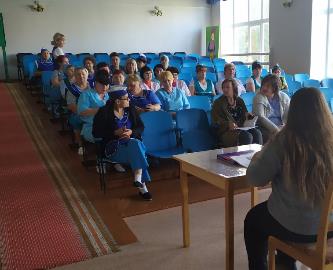 ОГАУСО ДИ по адресу: г. Димитровград, ул. Куйбышева, д.333; 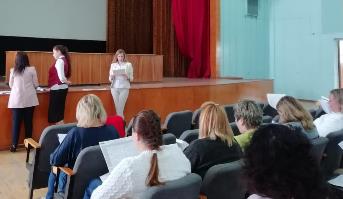 ООО "ДААЗ" по адресу: г. Димитровград, пр. Автостроителей, 78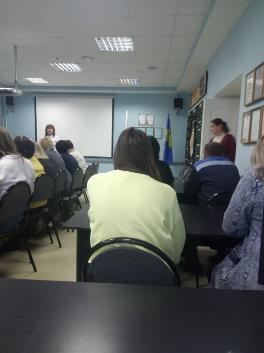 ООО "Димитровградский вентильный завод" по адресу: г. Димитровград, речное шоссе 3;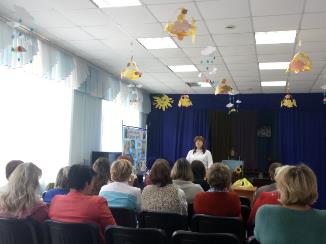 ОГКУСО РЦ по адресу: г. Димитровград, ул. Куйбышева, д.329;ООО "Димитровградский пружиный завод" по адресу: улица Промышленная, 49/1ООО «Лидер-Д» по адресу: г.Димитровград, ул.Промышленная д.47Традиционно лекторами были озвучены и даны разъяснения по следующим темам:- новое в налоговом законодательстве (выступила 	Заместитель начальника отдела учета и работы с налогоплательщиками Межрайонной инспекции Федеральной налоговой службы России №7 по Ульяновской области - Щербакова Т.В).  Татьяна Владимировна рассказала о правилах исчисления имущественных налогов, о том кто и как может претендовать или оформить льготу, налоговых вычетах, пояснила, почему не все граждане получают уведомления о налогах, сроке оплаты, увеличившемся  размере штрафных санкций за несвоевременную оплату налогов. Щербакова Т.В. подчеркнула, что полнота и своевременность оплаты целиком и полностью ложится на налогоплательщика. Также работникам предприятия было рассказано об электронном сервисе «Личный кабинет налогоплательщика», описан порядок действий, необходимых для регистрации в данном сервисе, указаны все плюсы его использования. Сотрудники банков рассказали о выгодных вкладах и кредитах, преимуществах пользования услугами своих банках, а также основных мошеннических приемах с использованием, банковских карт или мобильных телефонов.мероприятия по выявлению нарушений Правил благоустройства города.Выявлено 3 нарушения Правил благоустройства города в части ненадлежащего содержания фасада сооружений, а также в части ненадлежащего содержания земельного участка. Собственникам направлены уведомления о составлении протоколов по статьям 8.1 и 8.2 Кодекса Ульяновской области об административных правонарушениях.Тематическая беседа с пенсионерами в ОГБУСО «Центр социального обслуживания «Доверие» в г.Димитровграде».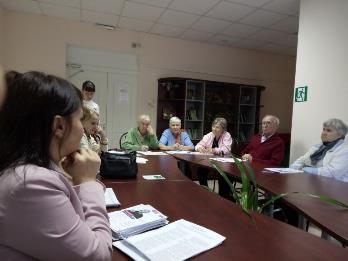 Тема: «Основные виды финансового мошенничества и защита от них» «Вклады для пенсионеров».Перед слушателями выступили представители Управления финансов, Россельхозбанка и Почта Банка. Гражданам старшего поколения рассказали о различных видах мошенничества, о мерах профилактики, а также о банковских продуктах и услугах для пенсионеров.  Были  заданы множество вопросов, на которые люди серебряного возраста получили исчерпывающие ответы.Работа с налогоплательщиками по телефону. Выездная комиссия по выявлению самовольно установленных рекламных конструкций с целью дальнейшего понуждения к оформлению документации в соответствии с действующим законодательством;Комиссией было выявлено 2 самовольно установленных рекламных конструкций и 4 вывесок, с собственниками конструкций проведены профилактические беседы и даны соответствующие консультации.Проведение тематических мероприятий по повышению уровня финансовой грамотности среди школьников и взрослого населения.В рамках программы акции «Месячник налоговой помощи и финансовой грамотности», за период с 02.09.2019 по 06.09.2019 Комитетом по управлению имуществом города проводились следующие мероприятия: Работа с должниками по оплате аренды земельных участков по телефону. Проведена беседа с 14 должниками; Работа с налогоплательщиками по телефону. Проведена беседа с 21 должником; Комиссия по контролю за поступлением арендной платы за земельные участки. На заседание комиссии присутствовали 13 плательщиков.Также были проведены консультации граждан по вопросам налогообложения (налог на имущество физических лиц, земельный налог) и вопросам земельно-имущественного характера. Основные вопросы: сроки и реквизиты для уплаты арендной платы за земельные участки, арендуемые физическими лицами, порядок расчета суммы налога на имущество физических лиц, порядок расчета суммы земельного налога, порядок предоставления в аренду объектов муниципального имущества.Всем гражданам даны необходимые консультации, предоставлены контакты МИФНС №7 по Ульяновской области, отделений МФЦ в городе Димитровграде.